Stormwater Pollution Prevention Plan Template for the 
Multisector General PermitFacility Name _________________________________________Address _____________________________________________RN _________________________________________________Contact Name ________________________________________Contact Information ____________________________________Prepared byProgram Support and Environmental Assistance DivisionRG-556Revised May 2022ContentsStormwater Pollution Prevention Plan Template for the  Multisector General Permit	1How to Use This Template	4Where to Find More Information	4Definitions	6Certification Signature Page	8General Facility Information	10General Facility Information: Instructions	12General Facility Information: Worksheet	14General Location and Drainage Site Maps: Instructions	16Table 1. Basic Map Requirements for SWP3s	17Figure 1. Drainage Site Map Example	18Stormwater Pollution Prevention (SWPP) Team	20SWPP Team Information: Instructions	22SWPP Team Information: Log Sheet	24SWPP Team Training: Instructions	26SWPP Team Training: Log Sheet	28Employee Education: Instructions	30Employee Education: Log Sheet	32Potential Pollutant Sources	34Potential Pollutant Sources: Narrative Description Instructions	36Potential Pollutant Sources: Narrative Description	38Exposed Materials: Inventory Instructions	40Exposed Materials: Inventory Sheet	42Sampling Data: Instructions	44Pollution Prevention Measures and Controls	46Best Management Practices: Instructions	48Best Management Practices: List Sheet	50Good Housekeeping Measures: Instructions	52Good Housekeeping Measures: List Sheet	54Erosion and Sedimentation Control: Instructions	56Erosion and Sedimentation Control: List Sheet	58Non-Stormwater Discharges: Evaluation Instructions	60Non-Stormwater Discharges: Evaluation Summary	62Non-Stormwater Discharges: Certification	64Spill Prevention and Response: Instructions	66Spill Prevention and Response: List Sheet	68Spill Cleanup Materials and Equipment: Instructions	70Spill Cleanup Materials and Equipment: Inventory Sheet	72Periodic Inspections, Maintenance, and Monitoring	74Spills and Leaks: Instructions	76Spills and Leaks: Log Sheet	78Structural Control Maintenance: Instructions	80Structural Control Maintenance Schedule: Log Sheet	82Structural Control Maintenance: Log Sheet	84Routine Facility Inspection: Instructions	86Routine Facility Inspection: Worksheets	88Quarterly Visual Monitoring: Instructions	91Quarterly Visual Monitoring: Log Sheet	93Weather Monitoring: Instructions	95Weather Monitoring: Log Sheet	97Analytical Sampling Plans and Procedures: Instructions	99Analytical Sampling Plans and Procedures: Worksheet	101Inspection Plans and Procedures: Instructions	103Inspection Plans and Procedures: Worksheet	105Comprehensive Compliance Inspection: Instructions	107Comprehensive Compliance Inspection: Worksheet	109How to Use This TemplateIf your industrial facility is subject to the TPDES Multisector General Permit (MSGP) for stormwater discharges, use this document to help prepare a Stormwater Pollution Prevention Plan (SWP3). It is not intended for construction sites, concrete batch plants, and other facilities regulated by other wastewater permits.It includes worksheets, links to applicable forms, references to regulations, record retention timeframes, and other technical guidance included in each section. The worksheets are suggested templates to help you collect required information. Place records from your system in their appropriate section to keep them organized.Where to Find More InformationRequest records from TCEQ by contacting the Central Records Section at (512) 239-2900 or cfrreq@tceq.texas.gov.Search for TCEQ forms using a keyword, form number, or subject.See Part III of the MSGP for a complete list of SWP3 requirements.Use our assistance tools to help you comply with permit requirements.Review the following TCEQ publications:Conditional No Exposure Exclusion from Stormwater Permit Requirements (TCEQ publication RG-467). Guidance for following No Exposure Exclusion requirements.This document is a general guide to requirements about industrial facilities under the MSGP. It does not replace the laws and regulations, which take priority over any information supplied here.Local governments and other state and federal agencies may have more rules and requirements. As the owner or operator of the industrial facility, you must ensure compliance with all applicable laws and regulations.If you have questions or need more information about MSGP requirements, please refer to the Small Business and Local Government Assistance (SBLGA) webpage. For more help, call our SBLGA Hotline at 800-447-2827 or email us at TexasEnviroHelp@tceq.texas.gov.DefinitionsTXR050000 Part I. DefinitionsBest Management Practices (BMPs): Schedules of activities, prohibitions of practices, maintenance procedures, and other techniques to control, prevent or reduce the discharge of pollutants. BMPs also include treatment requirements, operating procedures, and practices to control site runoff, spills or leaks, sludge or waste disposal, or drainage from raw material storage areas.Control Measure: Any BMP, including structural and non-structural controls, or other method (including effluent limitations) used to prevent or reduce the discharge of pollutants to water in the state.Discharge: The drainage, release, or disposal of stormwater associated with industrial activity and certain allowable non-stormwater sources listed in this general permit to surface water in the state.Facility: All contiguous land and fixtures (including ponds and lagoons), structures, or appurtenances used at an industrial facility described by one or more of Sectors A through AD of this general permit.Grab Sample: An individual sample collected in less than 15 minutes.Non-Stormwater Discharge: Discharges from your facility that occur when it is not raining. Certain non-stormwater discharges are covered under this permit. See the MSGP Part III, Section B.1. for more information.Outfall: A point source at the point where stormwater runoff associated with industrial activity, and certain non-stormwater discharges listed in this permit, exits the facility and discharge(s) to surface water in the state or a municipal or private separate storm sewer system. An outfall from a diffuse point source includes the point or points where the diffuse point source discharges to surface water in the state or a municipal or private separate storm sewer system.Point Source: Any discernible, confined, and discrete conveyance, including but not limited to, any pipe, ditch, channel, tunnel, conduit, well, discrete fissure, container, rolling stock, concentrated animal feeding operation, landfill leachate collection system, vessel or other floating craft from which pollutants are or may be discharged. This term does not include return flows from irrigated agriculture or agricultural stormwater runoff. For the purpose of this permit, a point source includes any identifiable conveyance from which pollutants might enter surface water in the state, including a diffuse point source as defined in this section.Pollutant: (from TWC §26.001(13)) Dredged spoil, solid waste, incinerator residue, sewage, garbage, sewage sludge, filter backwash, munitions, chemical wastes, biological materials, radioactive materials, heat, wrecked or discarded equipment, rock, sand, cellar dirt, and industrial, municipal, and agricultural waste discharged into any water in the state.NotesCertification Signature PageTXR050000 Part III Section E.6.cSign your SWP3 according to Signatories to Reports requirements. If you delegate signatory authority to a duly authorized representative, include a copy of your Delegation of Signatories application with your SWP3.Find more information in Delegation of Signatories for the MSGP  (RG-557).If your duly authorized representative changes, submit a new application.InstructionsRead the certification statement and sign below. Only individuals with signatory authority can sign.“I certify under penalty of law that this document and all attachments were prepared under my direction or supervision in accordance with a system designed to assure that qualified personnel properly gather and evaluate the information submitted. Based on my inquiry of the person or persons who manage the system, or those persons directly responsible for gathering the information, the information submitted is, to the best of my knowledge and belief, true, accurate, and complete. I am aware there are significant penalties for submitting false information, including the possibility of fines and imprisonment for knowing violations.”NotesGeneral Facility InformationIncludeGeneral Facility Information and Industrial Activities and Processes Description (see page 12)General Location and Drainage Site Maps (see page 16)InstructionsWrite a short description about all industrial activities and processes at your site, including any water bodies receiving discharges. Develop general location and drainage site maps.NotesGeneral Facility Information: InstructionsTXR050000 Part III Section ADescribe Your Industrial Activities and ProcessesWrite a short description about all industrial activities and processes at your site.List Water Bodies Receiving DischargesYour stormwater discharges may affect water quality. Identify bodies of water that might receive discharges from your facility and note whether they are impaired.Use our Surface Water Quality (Segments) Viewer to find water bodies and segments downstream of your facility.Check the Texas Integrated Report of Surface Water Quality for a list of impaired water bodies.Discharges to water bodies with a total maximum daily load (TMDL) are not permitted if they contain any pollutants the water is impaired by, unless consistent with the EPA-approved TMDL.Additional limitations, conditions, and requirements apply to these discharges.Facilities located within the Edwards Aquifer Recharge or Contributing Zones may have additional requirements.See the Edwards Aquifer Protection Program for more information.Explain How Your Discharges May Affect the Water BodiesStormwater discharges can affect any receiving water bodies by adding contaminants, creating runoff, increasing erosion, and more. Explain how your stormwater may affect the receiving bodies and why.Update Often and Keep with SWP3Update the information with any changes to site activities, processes, or characteristics. Keep the up-to-date worksheet in this section of your SWP3 for inspections.NotesGeneral Facility Information: WorksheetDescribe the facility’s industrial activities and processes:List the water bodies receiving the facility’s stormwater discharges and note any that are impaired or have a Total Maximum Daily Load (TMDL) for any pollutants:Explain how any discharges will impact those water bodies and why:General Location and Drainage Site Maps: InstructionsTXR050000 Part III Section A.3.c-dDevelop Maps of Your FacilityYou may hand-draw your general location and drainage site maps, but they must include all elements required by Part III Section A.3.c-d. Table 1 on the next page summarizes these requirements.Your maps must be easy to read and interpret. While you can create a single map to meet both requirements, we encourage using separate maps to avoid overcrowding and increase readability. See Figure 1 for an example of a simple drainage site map.Update Often and Keep with SWP3Update your maps as your facility changes. Keep up-to-date maps in this section of your SWP3 for inspections. Keep outdated maps for three years.Table 1. Basic Map Requirements for SWP3sFigure 1. Drainage Site Map Example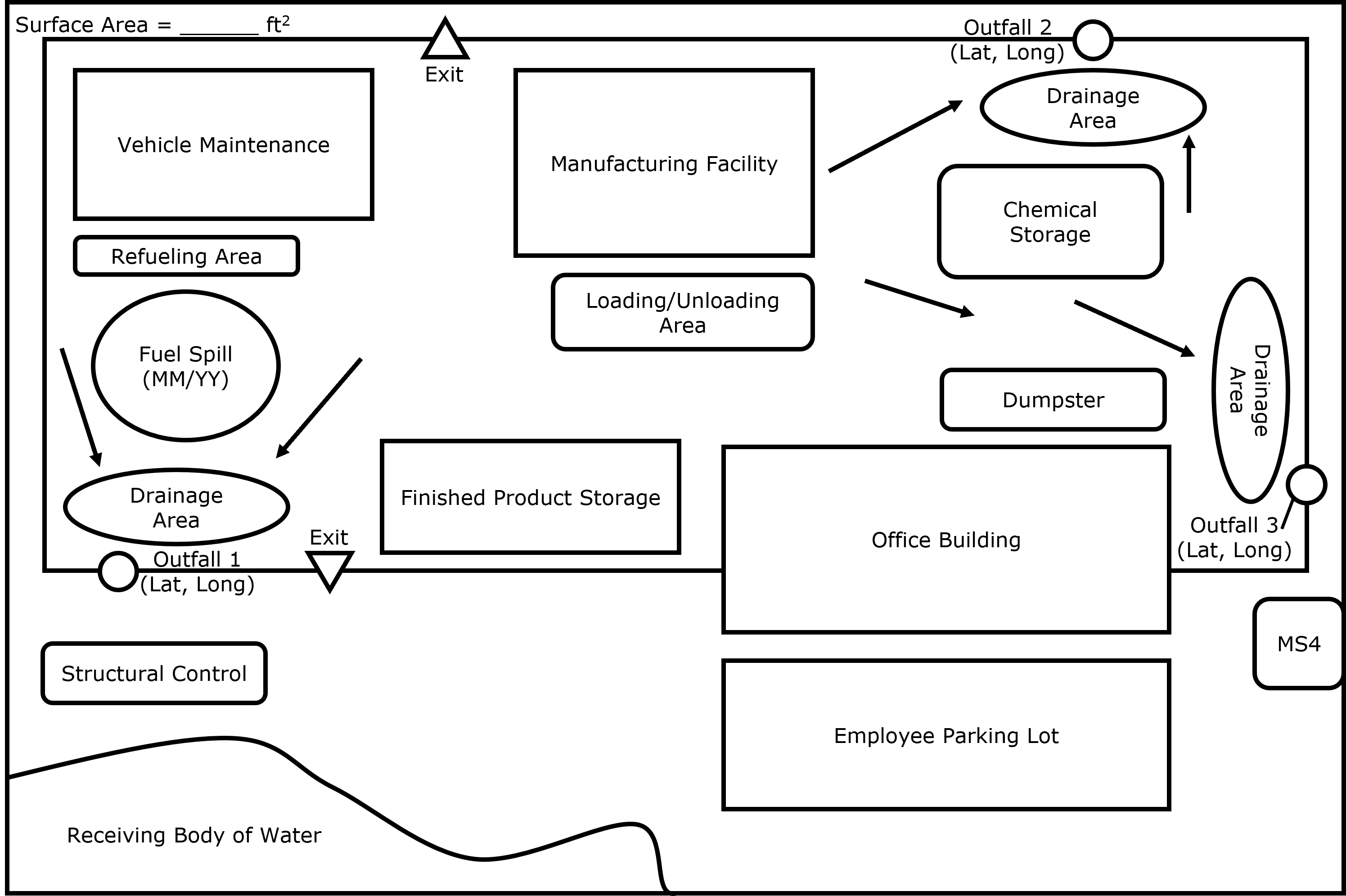 NotesStormwater Pollution Prevention (SWPP) TeamIncludeSWPP Team Information (see page 22)SWPP Team Training Log Sheets (see page 26)Employee Education Log Sheets (see page 30)InstructionsDescribe and implement SWPP Team Responsibilities and Training and Employee Education.NotesSWPP Team Information: InstructionsTXR050000 Part III Section A.2.a-bSelect Team MembersThis team will develop, implement, maintain, and revise your facility’s stormwater pollution prevention plan (SWP3). Select one or more employees to serve as members of your team.If your facility is regularly unstaffed, you may choose to hire a third party.All members must be familiar with MSGP requirements, your facility, and your SWP3. Acceptable members include:Environmental health and safety staff.Plant or facility managers or operators.Regional managers.Environmental consultants.Determine ResponsibilitiesEach team member should know their responsibilities, and some may have more than one. Examples of duties may include:Revising the SWP3Routinely inspecting the facilityDeveloping, implementing, and maintaining:A spill and leak logAn accurate site mapSpill prevention and response measuresBest management practices (BMPs) and erosion controlsGood housekeeping measures and lists of exposed inventorySampling stormwater and monitoring rain gaugesConducting comprehensive site evaluations each yearTraining employees on stormwater practices and keeping documentationRecord Team Member InformationList each team member’s name, title, contact information, and responsibilities.Update Often and Keep with SWP3Update your list whenever team members or member responsibilities change. Keep it in this section of your SWP3 for inspections.NotesSWPP Team Information: Log SheetNotesSWPP Team Training: InstructionsTXR050000 Part III Section A.4.g.1 Train SWPP Team MembersTrain team members in:Proper material management and handling practices for any chemicals, fluids, or materials used or commonly encountered at your facility.Proper spill prevention and spill reporting measures.Spill cleanup techniques and where to find the necessary supplies.Good housekeeping measures, best management practices, and the overall goals of the SWP3.Conduct training at least once per year and keep activity and attendance lists in your SWP3.Document Training ActivitiesUse this log to document any training activities and attendance for your stormwater pollution prevention team. You must provide at least one each year.Write the date of the training, the names of your attendees, and mark the topics you will cover with a “Y” for “yes.” Have attendees sign and date next to their printed names.Update Often and Keep with SWP3Update your log whenever you hold training. Keep it in this section of your SWP3 for inspections.NotesSWPP Team Training: Log SheetTraining Date:Training Attendance LogNotesEmployee Education: InstructionsTXR050000 Part III Section A.4.g.2 Educate Employees About Your SWP3Teach employees not on the SWPP team about the SWP3’s basic goal and how to contact the facility’s SWPP team about stormwater-related issues.Document Training ActivitiesUse this log to document any training activities and attendance for employees who are not directly responsible for meeting stormwater requirements.Write the date of the training, the names of your attendees, and mark the topics you will cover with a “Y” for “yes.” Have attendees sign and date next to their printed names.Keep with SWP3Update your log whenever you hold training. Keep it in this section of your SWP3 for inspections.NotesEmployee Education: Log SheetEmployee Training Date:Training Attendance LogNotesPotential Pollutant SourcesIncludeDescription of Potential Pollutant Sources (see page 36)Exposed Materials Inventory (see page 40)Summaries of Sampling Data Analyses (see page 44)InstructionsList and describe all potential pollutant sources.NotesPotential Pollutant Sources: Narrative Description InstructionsTXR050000 Part III Section A.3.bDescribe Potential Pollutant SourcesYour stormwater pollution prevention plan (SWP3) must include a narrative description of potential sources of pollution that may contaminate stormwater or cause non-stormwater discharges.Describe all activities and potential sources that may add pollutants to stormwater discharges or that may result in non-stormwater discharges from the facility. Examples include:loading and unloading or transfer areas.liquid storage tank, outdoor storage, or processing areas.dust producing activities.on-site waste disposal.vehicle and equipment maintenance, cleaning, fueling, and storage areas.railroad sidings, tracks, and rail cars.historical and potential spill or leak locations.You may write your description on the following page or insert your own page in this section.Update Often and Keep with SWP3Update the description within 30 days of a change that may affect any material’s exposure to rainfall. This includes changes in: the types or quantities of materials at your facility.your material management practices.Keep your up-to-date description in this section of your SWP3 for inspections.NotesPotential Pollutant Sources: Narrative DescriptionNotesExposed Materials: Inventory InstructionsTXR050000 Part III Section A.3.aDevelop an Inventory of Exposed MaterialsDevelop an inventory of materials handled at the facility that may be exposed to rainfall. Include all materials you handle, store, process, treat, or dispose of in ways that allow exposure to rainfall or runoff.Include specific pollutants these materials may create, such as oil and grease, copper, or wood shavings.You do not need to list materials stored in drums, barrels, tanks, and similar containers that are tightly sealed, in good structural condition, and do not have leaking valves.Update Often and Keep with SWP3Update your inventory list within 30 days of a significant change in the:types of materials exposed to rainfall or runoff.practices that affect material exposure to rainfall or runoff.A significant change is one that may result in either:exposure of a material not listed in the inventory.increased exposure of an already listed material.Keep your up-to-date inventory in this section of your SWP3 for inspections.NotesExposed Materials: Inventory SheetNotesSampling Data: InstructionsTXR050000 Part III Section A.3.fInclude Summaries of Analysis ResultsYou must maintain summaries of sampling analysis results, either by including them in your SWP3 or referencing them and keeping them in another location. You can provide your own summaries or use the summaries provided with the sampling analyses from the laboratory results. Update Every Year and Keep with SWP3Update the summary every year to include additional analysis results. Keep all analysis results in this section of your SWP3 for inspections.NotesPollution Prevention Measures and ControlsIncludeBest Management Practices (see page 48)Good Housekeeping Measures (see page 52)Erosion and Sedimentation Control Measures (see page 56)Evaluation of Non-Stormwater Discharges (see page 60)Spill Prevention and Response Measures (see page 66)Spill Cleanup Materials and Equipment Inventory (see page 70)InstructionsImplement and describe your pollution prevention measures and controls.NotesBest Management Practices: InstructionsTXR050000 Part III Section A.4.aDevelop and Implement Best Management Practices (BMPs)Develop and implement BMPs to reduce any potential or actual discharge of pollutants in stormwater. When developing BMPs, consider any standard operating procedures that may affect stormwater discharge and where and how you:handle and store materials.conduct equipment and machinery maintenance.conduct spill prevention and cleanup activities.manage stormwater equipment.See the following parts of the MSGP for more information:Part III, Section A.4(a) for examples of BMPs.Part V for any sector-specific pollution prevention measures.Describe Your BMPsList the practices and controls used at each BMP location and explain how each prevents or reduces pollution at your facility. Include any useful literature references or site-specific performance information. Provide the dates they were implemented and note the specific location above each table.Update Often and Keep with SWP3Update as needed with changes in BMPs or your SWP3. Keep your list in this section of your SWP3 for inspections.NotesBest Management Practices: List SheetLocation:Location:Location:Location:NotesGood Housekeeping Measures: InstructionsTXR050000 Part III Section A.4.bPractice Good HousekeepingYou must maintain areas of the facility that may contribute pollutants to stormwater discharges in a clean, orderly manner. Tracking which housekeeping measures are used in each location will help your SWPP team maintain them.These measures must:eliminate or reduce exposure of trash, debris, and pre-production plastic to rainfall or runoff.be incorporated as part of the employee training program.Typical good housekeeping measures include activities performed daily by employees during normal work activities.Keep a List of Measures UsedList each housekeeping measure used and where it is used at your site.Update Often and Keep with SWP3Update as needed with changes in operating procedures or your SWP3. Keep your list in this section of your SWP3 for inspections.NotesGood Housekeeping Measures: List SheetNotesErosion and Sedimentation Control: InstructionsTXR050000 Part III Section A.4.dEvaluate and Implement Erosion and Sedimentation ControlsYour SWP3 must include control measures to prevent soil erosion. At minimum, assess whether to use the following controls:soil stabilization using vegetative cover (i.e., grass, weeds, etc.)contouring slopespavinginstallation of structural controlsIf erosion is not an issue at your facility, note it in your plan.List the Control Measures UsedList the types of erosion and sedimentation control measures evaluated for use at your site, the locations you evaluated their use, and whether they are used in those locations.Update Often and Keep with SWP3Update as needed with changes in erosion control measures or your SWP3. Keep your list in this section of your SWP3 for inspections.NotesErosion and Sedimentation Control: List SheetNotesNon-Stormwater Discharges: Evaluation InstructionsTXR050000 Part III Section B.1Evaluate Non-Stormwater DischargesWithin 180 days of submitting a Notice of Intent (NOI) for permit coverage, evaluate any potential non-stormwater discharges. Eliminate the sources of any discharges not covered by the permit. If your facility discharges to a separate storm sewer system, test or inspect the system for non-stormwater flows.You cannot discharge process wastewater or combine it with stormwater discharges.Summarize Your ResultsSummarize your evaluation and include the:Dates, descriptions, and results of any criteria or testing used.Locations of outfalls or onsite discharge points.Types, sources, and locations of any non-stormwater discharges and associated BMPs or measures used to eliminate them.Steps taken and portions of the storm sewer system observed during the evaluation.After recording the information, sign the certification statement that you completed the evaluation and that no non-permitted discharges occurred.Certify You Completed the EvaluationCertify you completed the evaluation and that you do not discharge any non-permitted non-stormwater by signing a certification statement as written in 30 TAC 305.128. If you are unable to certify, see Part III, Section B.1.d of the MSGP for further instructions.See Non-Stormwater Discharges: Certification for template. Only individuals with signatory authority can sign the certification.Update Often and Keep with SWP3Update as needed with changes in non-stormwater discharges or your SWP3. Keep your summary in this section of your SWP3 for inspections.NotesNon-Stormwater Discharges: Evaluation SummaryDate of Investigation:Outfalls or Onsite Discharge Points ObservedIdentified Non-Stormwater DischargesDescription of the Investigation and Portions of the Storm Sewer ObservedNon-Stormwater Discharges: CertificationTXR050000 Part III Section B.1 and 30 TAC 305.128The facility’s storm sewer system has been evaluated for the presence of non-stormwater discharges and the discharge of non-permitted, non-stormwater does not occur.The attached evaluation summary documents:How the evaluation was conductedDates and results of any evaluations or testsAny discharges identifiedLocations of outfalls and onsite dischargesPortions of the storm sewer system observed during the inspection“I certify under penalty of law that this document and all attachments were prepared under my direction or supervision in accordance with a system designed to assure that qualified personnel properly gather and evaluate the information submitted. Based on my inquiry of the person or persons who manage the system, or those persons directly responsible for gathering the information, the information submitted is, to the best of my knowledge and belief, true, accurate, and complete. I am aware there are significant penalties for submitting false information, including the possibility of fines and imprisonment for knowing violations.”NotesSpill Prevention and Response: InstructionsTXR050000 Part III Section A.4.fIdentify and List Areas with Potential Spill or Leak SourcesIdentify areas at your site that could become spill or leak sources. Your SWP3 must address how you prevent and respond to spills.Include Associated Response MeasuresList the types and locations of the prevention and response measures used at your facility. At minimum, you must:clearly mark hazardous waste containers if they require special handling, storage, use, or disposalproperly label all tanks, drums, and similar containersmaintain a supply of spill cleanup materials and equipmentExamples of other prevention and response measures may include:training employees to inspect for leaks each day during operation of equipmentinstalling overfill prevention devices and secondary containment structuresinspecting drums, tanks, and similar containers routinelymodifying material handling techniquesUpdate Often and Keep with SWP3Update as needed with changes in erosion control measures or your SWP3. Keep your list in this section of your SWP3 for inspections.NotesSpill Prevention and Response: List SheetNotesSpill Cleanup Materials and Equipment: InstructionsTXR050000 Part III Section A.4.fDevelop an Inventory of Spill Cleanup Materials and EquipmentDevelop and maintain an inventory of spill cleanup materials and equipment. List the:specific clean up materials and equipment.quantity of each item that is available.storage location of the materials and equipment in the facility.specific use of the materials and equipment if a spill occurs. Update Often and Keep with SWP3Update as needed and keep your up-to-date inventory in this section of your SWP3 for inspections.NotesSpill Cleanup Materials and Equipment: Inventory SheetNotesPeriodic Inspections, Maintenance, and MonitoringIncludeSpill and Leak Records (see page 76)Structural Controls Maintenance Records (see page 80)Routine Facility Inspection Records (see page 86)Quarterly Visual Monitoring Records (see page 90)Weather Monitoring Records (see page 94)Analytical Sampling Plans and Procedures (see page 98)Inspection Plans and Procedures (see page 102)Comprehensive Compliance Inspection Reports (see page 106)InstructionsRecord and describe your inspection, maintenance, and monitoring practices.NotesSpills and Leaks: InstructionsTXR050000 Part III Section A.3.eDevelop a Log of Spills and LeaksYou must keep a log of all spills and leaks of toxic or hazardous pollutants, including:Spills and leaks of reportable quantity that occurred up to three years before submitting your notice of intent application.All spills from the last 5 years including those under the reportable quantities.For each spill or leak, list:Date it occurred and date you reported it to TCEQMaterial and quantity spilled or leakedWhether it resulted in a discharge of the material into waters of the stateCorrective actions takenReport Spills that Meet or Exceed Reportable QuantitiesSee our Spills, Discharges, and Releases webpage for more information on reporting spills and leaks. Report spills that meet or exceed reportable quantities to both:TCEQ at (800) 832-8224National Response Center at (800) 424-8802Update Every 3 Months and Keep with SWP3Update the list every 3 months to include all new spills and leaks if they occur while operating under the MSGP. Keep it with your SWP3 for inspections.NotesSpills and Leaks: Log SheetNotesStructural Control Maintenance: InstructionsTXR050000 Part III Section A.4.eEstablish a Maintenance Program for Structural ControlsYou must establish a maintenance program for stormwater structural controls and keep a log of maintenance activities. Examples of structural controls to inspect regularly includes:catch basins and sediment pondsoil/water separatorsgrass swalesbermsany other controls used on-site or mechanical equipment part of a controlIdentify personnel qualified to conduct inspections in your stormwater pollution prevention team information.Create an Inspection and Maintenance ScheduleRecord:The type of structural controlHow often you inspect the structure controls (weekly, monthly, etc.)How often you perform maintenance activities for the structural control (weekly, monthly, etc.)Log Maintenance ActivitiesRecord:Date of inspection or maintenanceThe type of structural controlWho performed the inspectionEstimated volume of solids removedUpdate Often and Keep with SWP3Update as needed with changes in structural controls or your SWP3. Keep the log with your SWP3 for inspections.NotesStructural Control Maintenance Schedule: Log SheetNotesStructural Control Maintenance: Log SheetNotesRoutine Facility Inspection: InstructionsTXR050000 Part III Section B.2Inspect Your Facility RegularlyA member of your SWPP team must inspect your facility at least once per quarter (every 3 months) to determine the effectiveness of the following:good housekeeping and erosion control measuresspill prevention and response measuresmaintenance or repairs for structural controlsbest management practicesemployee training programThey must also assess any:weather information and weather-related discharges at the time of the inspectionpreviously unidentified discharges of pollutants from the sitefailed control measures and additional ones neededincidents of noncomplianceexisting BMPs that are not being properly or completely implemented.Keep a Log of Routine InspectionsIf using our template on the next two pages, record the:Date, time, and quarter of the yearWeather conditions during the inspectionNames of any inspectorsCheck “yes” or “no” for each general SWP3 requirement you evaluate during the inspection, then answer the questions that follow.Make sure to describe any specifics and have the inspector sign the bottom of the second sheet.If using your own worksheet, make sure it captures the same information.Update Every 3 Months and Keep with SWP3Update this section during each inspection and keep the logs with your SWP3 for TCEQ inspections.NotesRoutine Facility Inspection: WorksheetsFacility Inspection ChecklistFacility Inspection QuestionsDid you observe any active discharges during your inspection? Yes (describe below)  NoAre there any new pollutant discharges from your site? Yes (describe below)  NoDo any control measures need maintenance, repair, or replacement? Yes (describe below)  NoDid you observe any instances of non-compliance? Yes (describe below)  NoAre additional control measures needed? Yes (describe below)  NoAre existing BMPs properly and completely implemented? Yes  No (describe below)Do you recommend any corrective actions? Yes (describe below)  NoCertification Statement:30 TAC 305.128 “I certify under penalty of law that this document and all attachments were prepared under my direction or supervision in accordance with a system designed to assure that qualified personnel properly gather and evaluate the information submitted. Based on my inquiry of the person or persons who manage the system, or those persons directly responsible for gathering the information, the information submitted is, to the best of my knowledge and belief, true, accurate, and complete. I am aware there are significant penalties for submitting false information, including the possibility of fines and imprisonment for knowing violations.”Quarterly Visual Monitoring: InstructionsTXR050000 Part III Section B.3Visually Examine Your OutfallsVisually monitor stormwater discharges from each outfall authorized by the general permit. Conduct visual monitoring during a discharge that occur because of a qualifying storm event. Fill out a separate log sheet for each sample you collect per outfall.A representative storm event is precipitation that:is measurablecauses runoff at the outfalloccurs at least 72 hours (3 days) after the previous storm eventCollect samples in a clean, clear glass, or plastic container and examine in a well-lit area. Document your findings of the following parameters:Color and clarityNoticeable odorsFoam or oil sheenFloating, settled, and suspended solidsOther obvious indicators of stormwater pollutionPart V of this general permit may include alternative schedules for visual monitoring at specific industrial sections and may include additional requirements.Update Quarterly and Keep with SWP3Update every 3 months with visual monitoring data. Keep it with your SWP3 for inspections.NotesQuarterly Visual Monitoring: Log SheetDescribe any concerns, corrective actions taken, and any other obvious indicators of pollution present in the sample:Weather Monitoring: InstructionsTXR050000 Part III Section D.1Monitor Rainfall Monitor rainfall using an on-site rain gauge, a representative weather station, or an alternative means of compliance. Use rainfall data to determine when a qualifying storm event occurs. A qualifying storm event is precipitation that:is measurable.causes runoff at the outfall.occurs at least 72 hours (3 days) after the previous storm event.At a minimum, monitor rainfall:once per week.once per day during a storm event.If it does not rain during the week, record zero rainfall or no rain.You can temporarily suspend rainfall monitoring during your monitoring period if you conducted the required sampling and analysis following a representative storm event.Update and Keep with SWP3Update this section during each monitoring event. Keep the logs with your SWP3 for inspections.NotesWeather Monitoring: Log Sheet*Include name and citation of source.Rainfall LogNotesAnalytical Sampling Plans and Procedures: InstructionsTXR050000 Part III Section D.6Record Analytical Sampling Plans and ProceduresDocument the schedule and procedures your facility uses to conduct required analytical monitoring. Fill out an Analytical Sampling Worksheet for each type of required monitoring at your facility. Your completed plans and procedures should be detailed enough to provide employees with instructions on how to conduct the required monitoring.Types of analytical monitoring include:benchmarknumeric effluent limitationshazardous metalsYou must monitor for hazardous metals, unless you qualify for a waiver as described in Part III Section C.1(c).Identify the following for each type of analytical monitoring:a list of locations where samples are collectedschedules for conducting monitoring activities (for example benchmark sampling is scheduled for January through June and from July through December)procedures for gathering storm event dataparameters that must be sampled – including the frequency of sampling for each parameter (example frequencies: quarterly, semiannually, or annually)any numeric control values applicable to discharges from each outfall (e.g. benchmark sampling levels, numeric effluent limitations, or other requirements)Update and Keep with SWP3Update as needed if you change plans and procedures. Keep worksheets in this section of your SWP3 for inspections.NotesAnalytical Sampling Plans and Procedures: WorksheetType of Analytical Sampling:(Example: Benchmark sampling)Sampling Locations:(include if any outfalls are substantially similar)Schedule:(Example: January through June, July-December)Procedure to Gather Storm Data:Analytical Parameters:NotesInspection Plans and Procedures: InstructionsTXR050000 Part III Section D.6Record Inspection Plans and ProceduresInspect your facility and document your facility inspection procedures. Fill out a separate Inspection Procedures Worksheet for each type of inspection conducted at your facility. Your completed plans and procedures should be detailed enough to provide employees with instructions on how to conduct the required monitoring.Types of inspections include:routine facility inspectionsquarterly visual assessment of stormwater dischargescomprehensive site inspectionsRecord the following for each inspection performed:person(s) or employee position(s) responsible for inspectioninspection schedulesitems covered during inspectionKeep with SWP3Update when you conduct inspections. Keep worksheets in this section of your SWP3 for inspections.NotesInspection Plans and Procedures: WorksheetType of Inspection:(Example: Comprehensive site inspections)Person(s) Responsible for Inspection:Inspection Schedule:Inspection Locations:(Example: outfalls) (include if any outfalls are substantially similar)Specific items covered during inspection:NotesComprehensive Compliance Inspection: InstructionsTXR050000 Part III Section B.5.a and bInspect Your Facility and Assess Your SWP3Inspect your facility and assess the effectiveness of your SWP3 annually. The Comprehensive Compliance Inspection may substitute for one routine facility inspections if you meet all requirements of both inspections.One or more of the Pollution Prevention Team Members will conduct the evaluation. Include an inspection of:areas listed in your Inventory of Exposed Materials.structural and nonstructural controls.areas with spills and leaks from the past three years.industrial materials, residue, or trash historically or currently exposed to stormwater.Entrances or exits where vehicles site track industrial or waste materials offsite.raw, final, or waste materials tracked or blown from unexposed to exposed areas.results of the past year’s visual and analytical monitoring from required inspections.all reasonably accessible areas immediately downstream of each stormwater outfall authorized by this MSGP.control measures that need replacement, maintenance, or repair.Prepare the report within 30 days of the annual site compliance evaluation date. Include a narrative discussion of your facility’s compliance with the current SWP3.If the Team discovers a noncompliance incident, correct the condition as soon as practical but no later than 12 weeks after the report completion date. If the Team does not discover any incidents of non-compliance, complete the certification statement that the facility is in compliance with the SWP3.Update Annually and Keep on FileInclude the report as part of the SWP3 or reference its location. Keep the report available for TCEQ inspections or as requested by authorized personnel.NotesComprehensive Compliance Inspection: WorksheetDescribe your inspection results about the facility areas. In your description, name the area of the facility you are describing.Document any incidents of non-compliance.Describe your observations of your facility’s control measure implementation.Describe additional control measures needed to address any issues observed on-site.Describe any previously unidentified discharges from the site.Describe any unidentified pollutants from existing discharges.Describe of any evidence of or potential for pollutants to enter the drainage system.Describe the condition of each outfall and the surrounding area.List any needed SWP3 revisions discovered during your inspection.Certification Statement:30 TAC 305.128 “I certify under penalty of law that this document and all attachments were prepared under my direction or supervision in accordance with a system designed to assure that qualified personnel properly gather and evaluate the information submitted. Based on my inquiry of the person or persons who manage the system, or those persons directly responsible for gathering the information, the information submitted is, to the best of my knowledge and belief, true, accurate, and complete. I am aware there are significant penalties for submitting false information, including the possibility of fines and imprisonment for knowing violations.”Signature:Date:Print Name:Job Title:Map TypeIncludeGeneral Location MapThe general location of your facilitySurface waters that could receive stormwater discharges from your sitePlots of land where you do not conduct industrial activityDrainage Site MapFor each outfall:sampling pointsflow of stormwater runofflocation, including latitude and longitudedrainage area outline within the facility’s boundaryInclude the following areas if applicable:vehicle fueling and exposed maintenance areasprocess wastewater treatment units, including pondslandfills, scrap yards, and surface water bodies (including wetlands)bag house and other air treatment units exposed to rainfall or runoffprocess areas, storage areas, or other places where materials are exposed to rainfall or runoffAlso include:physical features of the site that may influence runoffstructural control devices used to reduce pollution in runoffconnections or discharges to municipal separate storm sewer systems (MS4s)surface area of the facility or a clear scale so it can be calculatedlocations of all receiving waters; note whether they are impaired or have established TMDLslocations where reportable quantity spills or leaks occurred during the 3 years before you submitted the notice of intent for this permitlocations and descriptions of all non-stormwater dischargesTeam Member:TitlePhone:Alt Phone:Responsibilities:Team Member:TitlePhone:Alt Phone:Responsibilities:Team Member:TitlePhone:Alt Phone:Responsibilities:Team Member:TitlePhone:Alt Phone:Responsibilities:Training TopicsCovered?Proper material management and handling practicesSpill prevention measuresLocation of spill materials and equipment necessary for spill clean-upSpill clean-up techniquesProper spill reporting proceduresFamiliarization with good housekeeping measuresBMPsGoals of SWP3Employee Name (Print)DateEmployee SignatureTraining TopicsCovered?Goals of SWP3How to contact the facility’s stormwater pollution prevention team about stormwater related issuesEmployee Name (Print)DateEmployee SignatureMaterialQuantityStorage Location or ActivitySpecific Pollutant(s)BMP UsedImplementation DateNarrative DescriptionBMP UsedImplementation DateNarrative DescriptionBMP UsedImplementation DateNarrative DescriptionBMP UsedImplementation DateNarrative DescriptionLocation Within the FacilityHousekeeping MeasuresSoil Erosion ControlsLocationsUsedNot UsedSoil Stabilization through Vegetative CoverContouring SlopesPavingInstallation of Structural ControlsCriteria or Testing UsedFindings or Test ResultsOutfall NameOutfall LocationApproved by Permit?Source LocationCorrective Action Taken or BMPs UsedSignature:Date:Print Name:Job Title:Potential Spill or Leak SourcePrevention MeasuresDetection MethodResponse MeasuresMaterial or EquipmentQuantityStorage LocationSpecific UseDateDate Reported to TCEQMaterialQuantityDid it Result in a Discharge?Corrective Action TakenStructural ControlInspection ScheduleMaintenance FrequencyDateStructural ControlInspectorVolume of Solids RemovedDate and Time:Quarter: 1  2  3  4Weather Conditions:Name(s) of Inspector(s)General SWP3 RequirementsEvaluated?Good house-keeping measures Yes  NoBest management practices (BMPs) Yes  NoSpill prevention and response measures Yes  NoErosion, sedimentation, and structural control measures Yes  NoEmployee training and education program Yes  NoSignature:Date:Print Name:Job Title:Outfall Number:Quarter:Date & Time Collected: Date & Time Examined: 1  2  3  4Rainfall Amount (include units):Qualifying event?Runoff source? Yes  No Rainfall  SnowmeltParameterParameter Description and CharacteristicsObservationsColorDoes the water appear colored? Yes  NoDescribe the color: ClarityIs the water clear or transparent? Yes  NoWhich of the following best describes the clarity of the water? Clear  Milky
 OpaqueOil SheenCan you see a rainbow effect or sheen on the water surface? Yes  NoWhich of the following best describes the water sheen? Oily  Silver
 IridescentOdorDoes the sample have an odor? Yes  NoDescribe the odor:Floating SolidsIs there something floating on the surface of the sample? Yes  NoDescribe the floating solids:Suspended SolidsIs there something suspended in the water column of the sample? Yes  NoDescribe the suspended solids:Settled SolidsIs there something settled at the bottom of the sample? Yes  NoDescribe the settled solids:FoamIs there foam or material forming on top of the water? Yes  NoDescribe the foam:Collector’s Signature:Print Name:Examiner’s Signature:(If different than collector)Print Name:Month/YearRainfall Measurement Source*DateTimeRainfall AmountOutfall:Outfall:Outfall:Outfall:ParameterNumeric control value 
(if applicable)FrequencyOutfall:Outfall:Outfall:Outfall:Name and Title of Inspector:Date of Inspection:Is this a Quarterly Inspection? Yes  NoFacility Area:Did you submit your monitoring data through NetDMR? Yes  NoIs your Delegation of Signatories information up to date? Yes  NoIf yes, did you submit the update through STEERS? Yes  NoSignature:Date:Print Name:Job Title: